Муниципальное бюджетное учреждение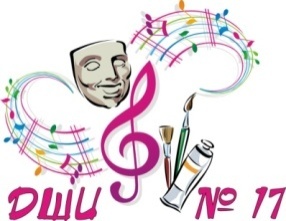 дополнительного образования«ДЕТСКАЯ ШКОЛА ИСКУССТВ № 17»городского округа Самара443079, г. Самара, ул. Гагарина, 58 , тел.(факс) 260-83-01e-mail:balashova_irina@inbox.ruАннотация к дополнительной общеобразовательной общеразвивающей программе в области театрального искусства.Новизна дополнительной общеразвивающей общеобразовательной программы в области театрального искусства заключается в ее модульности: 1 год обучения: 4 модуля 2 год обучения: 4 модуля3 год обучения: 4 модуля4 год обучения: 4 модуляЦель. Выявление одаренных детей в области театрального искусства в раннем детском возрасте. Задачи. Познакомить с исполнительской трактовкой произведений; развить грамотную речь; воспитать творческую инициативу; приобрести детям опыт творческой деятельностиВозраст детей – от 6,6 до 17 лет. Прием обучающихся в 1-ый класс осуществляется с 6,6 до 9 лет.Срок реализации программы составляет 4 года.Оценка качества реализации дополнительной общеразвивающей общеобразовательной программы в области театрального искусства включает в себя текущий контроль успеваемости, промежуточная и итоговая аттестации.По завершении обучения учащиеся должны: знать нормы литературного произношения текста; владеть выразительными средствами речи; знать жанры театрального искусства; выполнять элементы актерского тренинга; знать театральную терминологию; знать произведения театрального искусства.